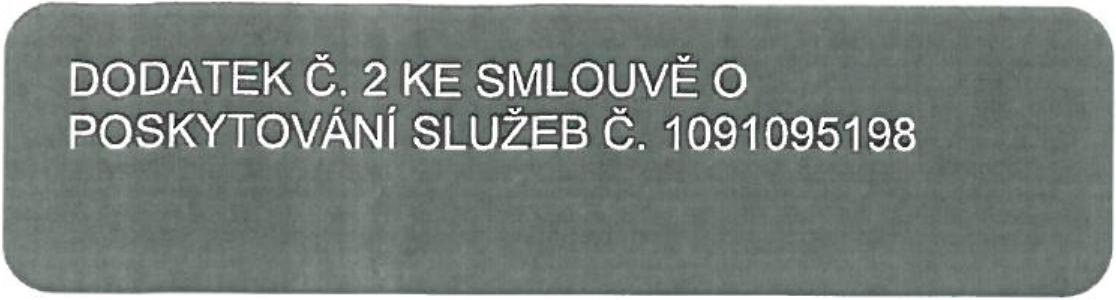 Marius Pedersen 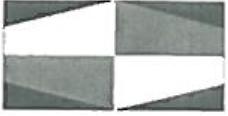 ČÍSLO SMLOUVY: 1091095198 INTERNÍ ČÍSLO SMLOUVY: 1091095198 ČLÁNEK I. SMLUVNÍ STRANY Objednatel - sídlo Městské středisko sociálních služeb OÁZA Nové Měst o nad Metují T. G. Masaryka 1424 54901 Nové Město nad Metují Objednatel - zasilatelská adresa Městské středisko sociálních služeb OÁZA Nové Měst o nad Metují T. G. Masaryka 1424 54901 Nové Město nad Metují IČO: DIČ: Číslo účtu: IBAN: 62730631 ' Zastoupený: 	Mgr. Jana Balcarová, ředitel Spisová značka: e-mail pro fakturaci: Objednatel - provozovna Městské středisko sociálních služeb OÁZA Nové Měst o nad Metují T. G. Masaryka 1424 54901 Nové Město nad Metují Kontaktní osoba: Městské středisko sociálních služeb of.zA Nové Měst 	. .... Telefon: e-mail: 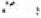 Zhotovitel - sídlo Marius Pedersen a.s. Průběžná 1940/3 50009 Hradec Králové IČO: DIČ: Číslo účtu: IBAN: 42194920 CZ42194920 Zastoupený: Spisová značka: 	Krajským soudem v Hradci Králové, oddíl B vložka 389 e-mail pro fakturaci: Zhotovitel - provozovna PJ MPNA - Rychnovek Rychnovek 97 552 25 Rychnovek Kontaktní osoba: Telefon: e-rnail: Smluvní strany se níže uvedeného dne, měsíce a roku dohodly na Lj6'<iHřeoí 1oboto dodatku ke smlouvě. Stránka 1 z 4 /ČLÁNEK li. PŘEDMĚT DODATKU Smluvní strany se níže uvedeného dne, měsíce a roku dohodly na následujících změnách uzavřené Smlouvy, když nové znění článků smlouvy či její přílohy nově zní, jak je uvedeno v tomto dodatku níže. Příloha č. 1 Smlouvy se mění a ode dne účinnosti tohoto dodatku zní, jak je přiložena k tomuto dodatku. Ostatní body Smlouvy a předchozích dodatků se nemění a zůstávají dále v platnosti. Dodatek je vyhotoven ve dvou výtiscích, z nichž každá ze smluvních stran obdrží jeden výtisk. Tento Dodatek je projevem shodné a svobodné vůle obou smluvních stran, které se s Dodatkem i se všemi jeho přílohami seznámily a s jejich zněním souhlasí, což potvrzují svými vlastnoručními podpisy. Nedílnou součástí tohoto Dodatku je příloha č. 1 	Ceník poskytovaných služeb Dne 	, Nové Město nad Metují 	Dne 19.01.2024, Rychnovek Za objednatele: Mgr. Jana Balcarová, ředitel 	Za zhotoviťeleStránka 2 z 4 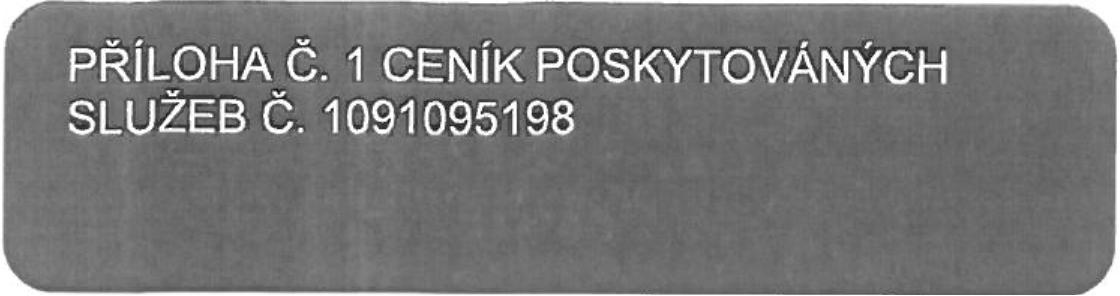 Marius Pedersen 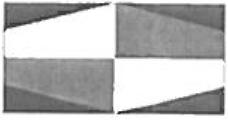 Objednatel - sídlo Městské středisko sociálních služeb OÁZ.A Nové Měst o nad Metují T. G. Masaryka 1424 54901 Nové Město nad Metují CENÍK PLATNÝ OD 01.01.2024 IČO: DIČ: Číslo účtu: IBAN: 62730631 Zastoupený: 	Mgr. Jana Balcarová, ředitel Spisová značka: e-mail pro fakturaci: reditel@msss.cz Objednatel - provozovna Městské středisko sociálních služeb OÁZA Nové Měst o nad Metují T. G. Masaryka 1424 54901 Nové Město nad Metují Kontaktní osoba: Městské středisko sociálních služeb OÁZA Nové Měst Telefon: e-mail: Zhotovitel - sídlo Marius Pedersen a.s. Průběžná 1940/3 50009 Hradec Králové IČO: DIČ: Číslo účtu: IBAN: 42194920 CZ42194920 Zastoupený: Spisová značka: 	Krajským soudem v Hradci Králové, oddíl B vložka 389 e-mail pro fakturaci: Zhotovitel - provozovna PJ MPNA - Rychnovek Rychnovek 97 552 25 Rychnovek Kontaktní osoba: Telefon: e-mail: Stránka 3 z 4 V této příloze č. 1, která je nedílnou součástí Smlouvy č. 1091095198, jsou uvedeny typy poskytovaných služeb, které bude zhotovitel pro objednatele vykonávat. Ceny jsou uvedeny bez DPH. Dne 	, Nové Město nad Metují Dne 19.01.;20241.,,Rychnovek Za zhotovitele: Za objednatele: Mgr. Jana Balcarová, ředitel Stránka 4 z 4 Ceny za využití či odstranění odpadů včetně přepravy Ceny za využití či odstranění odpadů včetně přepravy Ceny za využití či odstranění odpadů včetně přepravy Ceny za využití či odstranění odpadů včetně přepravy Ceny za využití či odstranění odpadů včetně přepravy 1091095198 (1091095198) T. G. Masaryka 1424, Nové Město nad Metují, IČP: 62730631 1091095198 (1091095198) T. G. Masaryka 1424, Nové Město nad Metují, IČP: 62730631 1091095198 (1091095198) T. G. Masaryka 1424, Nové Město nad Metují, IČP: 62730631 1091095198 (1091095198) T. G. Masaryka 1424, Nové Město nad Metují, IČP: 62730631 1091095198 (1091095198) T. G. Masaryka 1424, Nové Město nad Metují, IČP: 62730631 Kontejner Kód Odpad Název odpadu Stanoviště Typ Množství Cena za MJ MJ dodání provozu nádoba 1201 1X7 200301-0-000 Směsný komunální odpad - Nové Město nad Metují, T. G. 5 4 420,00 CZK KUSA bez specifikace Masaryka 1424 ROK kontejner 11001 1X28 0150101-0-000 Papírové a lepenkové obaly Nové Město nad Metují, T. G. 1 4 862,00 CZK KUSA - bez specifikace Masaryka 1424 ROK cizí 2401 plast 1X7 0150102-0-000 Plastové obaly - bez Nové Město nad Metují, T. G. 1 6 916,00 CZK KUSA žlutá specifikace Masaryka 1424 ROK nádoba 1201 1X7 O 150102-0-000 Plastové obaly - bez Nové Město nad Metují, T. G. 1 3 848,00 CZK KUSA specifikace Masaryka 1424 ROK 